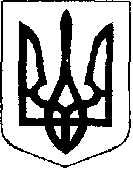 У К Р А Ї Н АЖовківська міська радаЛьвівського району Львівської області___-а сесія VIІІ-го демократичного скликання	         РІШЕННЯвід         _______________2021 р.    № _______	м. ЖовкваПро надання дозволу гр. Скірі Тетяні Миколаївні на розробку проекту землеустрою щодо відведення земельної ділянки у власність орієнтовною площею 0,2000 га для будівництва і обслуговування житлового будинку, господарських будівель і споруд по вулиці Хоробрівка в селі Мокротин Львівського (Жовківського) району Львівської областіРозглянувши заяву гр. Скіри Тетяни Миколаївни та долучені документи, керуючись ст. 12, 118,  Земельного Кодексу України, ст. 26 Закону України «Про місцеве самоврядування в Україні», враховуючи висновок постійної комісії з питань земельних відносин, земельного кадастру, планування території, будівництва, архітектури, охорони пам’яток, історичного середовища, природокористування та охорони довкілля Жовківська міська радаВ И Р І Ш И Л А:1.Надати дозвіл гр. Скірі Тетяні Миколаївні на виготовлення проекту землеустрою щодо відведення земельної ділянки у власність орієнтовною площею 0,2000 га для будівництва і обслуговування житлового будинку, господарських будівель і споруд по вулиці Хоробрівка в селі Мокротин Львівського (Жовківського) району Львівської області.    2.Рекомендувати гр. Скірі Тетяні Миколаївні звернутися до землевпорядної організації з метою замовлення робіт на виготовлення проекту землеустрою щодо відведення земельної ділянки у власність.3. Зазначений дозвіл на виготовлення проекту землеустрою щодо відведення земельної ділянки у власність не надає гр. Скірі Тетяні Миколаївні володіти, розпоряджатися вказаною ділянкою до моменту державної реєстрації цих прав у відповідності до чинного законодавства України.4.Контроль за виконанням рішення покласти на постійну комісію з питань земельних відносин, земельного кадастру, планування території, будівництва, архітектури, охорони пам’яток, історичного середовища, природокористування та охорони довкілля (Креховець З.М.).Міський голова                                                        Олег ВОЛЬСЬКИЙ